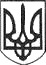 РЕШЕТИЛІВСЬКА МІСЬКА РАДАПОЛТАВСЬКОЇ ОБЛАСТІВИКОНАВЧИЙ КОМІТЕТРІШЕННЯ31 жовтня 2022 року									№ 204Про надання соціальних послугЦентром надання соціальних послуг Решетилівської міської ради Керуючись законами України „Про місцеве самоврядування в Україні”, „Про соціальні послуги”, постановою Кабінету Міністрів України від 01.06.2020 № 587 „Про організацію надання соціальних послуг” та з метою організації надання соціальних послуг, виконавчий комітет Решетилівської міської радиВИРІШИВ:Центру надання соціальних послуг Решетилівської міської ради надавати соціальні послуги жителям згідно додатку.Міський голова								О.А. ДядюноваДодаток до рішення виконавчого комітетуРешетилівської міської ради31 жовтня 2022 року  № 204Список осіб,щодо яких прийнято рішення про прийняття на обслуговування Начальник відділу сім’ї,соціального захисту та охорони здоров’я 				       Д. С. Момот№ п\пПІП отримувачаАдреса проживання1Антонець Ніна Анатоліївна2Гайдуков Володимир Костянтинович3Гайдукова Євдокія Мусіївна4Заїченко Людмила Олексіївна5Ігнатчук Тетяна Леонідівна6Кісенко Анатолій Іванович7Клюка Софія Олександрівна8Койнаш Ганна Юхимівна9Коломієць Ніна Олексіївна10Литовченко Тетяна Іванівна11Лукашенко Надія Олексіївна12Малько Лідія Михайлівна13Папишева Надія Федорівна14Папишева Тетяна Анатоліївна15Пинтя Марина Ігорівна16Порожнета Валентина Володимирівна17Савлукова Світлана Олексіївна18Талько Олена Вікторівна19Таран Віра Степанівна20Ходаківський Олександр Іванович21Чаленко Клавдія Василівна22Чернов Петро Гнатович23Шкляр Ярослава Семенівна24Якимова Людмила Григорівна